EBENUZER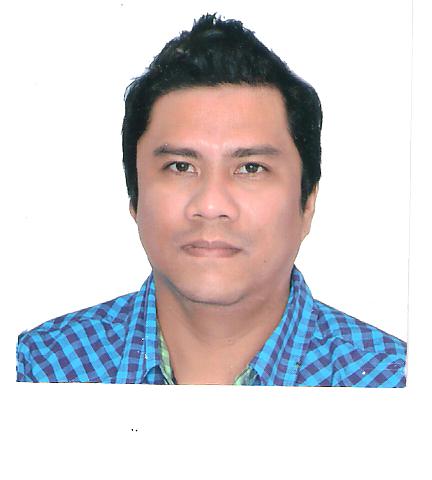  EBENUZER.220657@2freemail.com   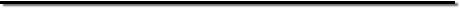 CAREER OBJECTIVETo obtain any position that would fit my qualifications.PROFILEgood interpersonal skills - works well with others, motivates and encouragesself-aware - always seeking to learn and grow task-oriented - commercially experienced and awarecompleter-finisherWORK EXPERIENCEWorldlink Technologies Inc.Cabanatuan City, PhilippinesComputer Programmer, Web Developer, Help Desk Officer, Computer AnalystJune 2014 – December 2012Job Description				Installing and configuring computer hardware operating systems and applicationsMonitoring and maintaining computer systems and networksTalking staff or clients through a series of actions, either face to face or over the telephone to help set up systems or resolve issuesTroubleshooting system and network problems and diagnosing and solving hardware or software faultsReplacing parts as requiredProviding support, including procedural documentation and relevant reportsFollowing diagrams and written instructions to repair a fault or set up a systemSupporting the roll-out of new applicationsSetting up new users accounts and profiles and dealing with password issuesResponding within agreed time limits to call-outsWorking continuously on a task until completion (or referral to third parties, if appropriate)Prioritizing and managing many open cases at one timeRapidly establishing a good working relationship with customers and other professionals, e.g., software developersTesting and evaluating new technologyConducting electrical safety checks on computer equipmentDepartment of Environment and Natural Resources	Cabanatuan City, Nueva Ecija,PhilippinesOn field ForesterNovember 2012– April 2011Job DescriptionPrepares activity reportsParticipate in special forestry projectsAssist the resource professionals for projectsEndangered species surveysTrail relocation; campground hazard tree removalPerforms other duties as assignedSales Manager, Credit InvestigatorRopaliGroup of CompaniesSan Jose City, Nueva Ecija, PhilippinesJune 2010– July 2007Job Description				Implements national sales programs by developing field sales action plans.Establishes and adjusts selling prices by monitoring costs, competition, and supply and demandCompletes national sales operational requirements by scheduling and assigning employees; following up on work results.Maintains national sales staff by recruiting, selecting, orienting & training employees.Maintains professional and technical knowledge by attending educational workshopsContributes to team effort by accomplishing related results as neededArea Sales Technician	AZ Agri Products Corporation300 Santolan Road, San Juan, Metro Manila, PhilippinesNovember 2006– April 2003Job DescriptionMonitors competition by gathering current marketplace information on pricing, products, new products, delivery schedules, merchandising techniques, etc.Recommends changes in products, service, and policy by evaluating results and competitive developmentsResolves customer complaints by investigating problems; developing solutions; preparing reports; making recommendations to managementAdjusts content of sales presentations by studying the type of sales outlet or trade factorFocuses sales efforts by studying existing and potential volume of dealers.Submits orders by referring to price lists and product literatureKeeps management informed by submitting activity and results reports, such as daily call reports, weekly work plans, and monthly and annual territory analysesCan manipulate the following:Hardware:						Software:Internet Connection Set Up				Microsoft OfficeLAN Connection					Technical SkillsAll Windows Operating Systems			Networking Computer Trouble Shooting				Video Editing Web Developing					Formatting (operating system)	EDUCATIONAL BACKGROUND		Bachelor of Science in Computer Science Wesleyan University 		Cabanatuan City, Nueva Ecija, PhilippinesShort Term Course:  	Cellworld Learning Center					   NEPO Mall, Dagupan City					   Cellphone (Hardware and Software) Technician			              December 8-22, 2006On-the-job Training: Worldlink Technologies Inc.					   Cabanatuan City, Nueva Ecija					   Computer Programmer, Web Developer					   Help Desk Office, Computer Analyst					   November 2001 – March 2002I hereby declare that all information given above is true and correct to the best of my knowledge and belief